地元企業をよく知るための見学会（バスツアー）申込書以下の【基本情報】【バスの乗降車場所】【見学希望】欄に必要事項を記入しお申し込み下さい。２．【バスの乗降車場所】希望の乗り場に○を付けてください。３．【見学希望】希望する企業（１社目・３社目）に○を付けてください。※希望状況により、変更となる可能性がございます。その際は改めてメールにてご連絡させて頂きます。※予約が完了次第、メールにてご連絡いたします。運行日3日前 までにご連絡がない方は、下記まで電話にてお問い合わせ下さい。１．【基本情報】太枠の中はすべてご記入下さい。１．【基本情報】太枠の中はすべてご記入下さい。１．【基本情報】太枠の中はすべてご記入下さい。申込日平成28年月日フリガナ年齢性　別参加区分参加区分参加区分参加区分氏名歳□　男□　女□　学生（　　　年）□　一般求職者□　学生（　　　年）□　一般求職者□　学生（　　　年）□　一般求職者□　学生（　　　年）□　一般求職者住所〒　	－〒　	－〒　	－学校名（一般求職者の方以外）学校名（一般求職者の方以外）学校名（一般求職者の方以外）学校名（一般求職者の方以外）学校名（一般求職者の方以外）住所〒　	－〒　	－〒　	－ＴＥＬ※必ず連絡の取れる番号をご記入下さい。携帯－　　　　　　　－－　　　　　　　－学部・学科（一般求職者の方以外）学部・学科（一般求職者の方以外）学部・学科（一般求職者の方以外）学部・学科（一般求職者の方以外）学部・学科（一般求職者の方以外）ＴＥＬ※必ず連絡の取れる番号をご記入下さい。携帯－　　　　　　　－－　　　　　　　－ＴＥＬ※必ず連絡の取れる番号をご記入下さい。緊急連絡先－　　　　　　　－－　　　　　　　－Mail行き（乗車場所）行き（乗車場所）帰り（降車場所）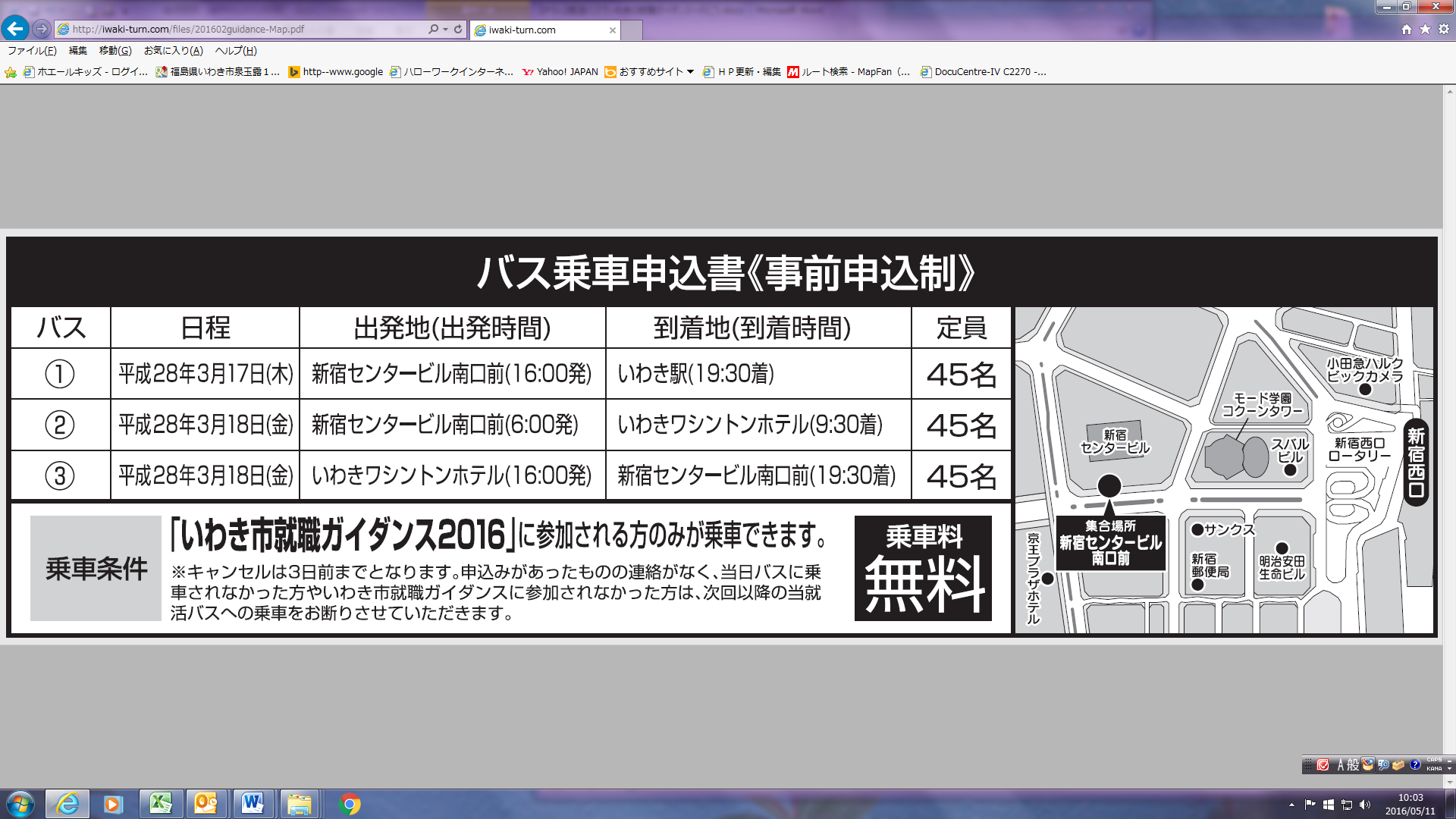 帰り（降車場所）新宿ｾﾝﾀｰﾋﾞﾙ前　　　（7：30）新宿ｾﾝﾀｰﾋﾞﾙ前 （20：15予定）いわき駅　　（10：30）いわき駅   （17：15予定）いわき市役所　  （10：35）いわき市役所  （17：00予定）文系の方にオススメ！文系の方にオススメ！理系の方にオススメ！理系の方にオススメ！１社目ひまわり信用金庫東洋システム（株）２社目常磐共同ガス（株）　※　全員で昼食（無料）＆見学となります常磐共同ガス（株）　※　全員で昼食（無料）＆見学となります常磐共同ガス（株）　※　全員で昼食（無料）＆見学となります常磐共同ガス（株）　※　全員で昼食（無料）＆見学となります３社目（株）マルト常磐共同火力（株）問い合わせ先(株)飛馬（ひゅうま）　（飛馬オープンカレッジいわき校）(株)飛馬（ひゅうま）　（飛馬オープンカレッジいわき校）(株)飛馬（ひゅうま）　（飛馬オープンカレッジいわき校）(株)飛馬（ひゅうま）　（飛馬オープンカレッジいわき校）問い合わせ先電話0246－38－6117FAX0246－38－6118問い合わせ先E-mailinfo@oci.hyuma.jpinfo@oci.hyuma.jp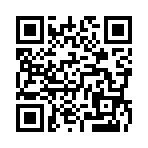 問い合わせ先HPhttp://hyuma.sakura.ne.jp/http://hyuma.sakura.ne.jp/